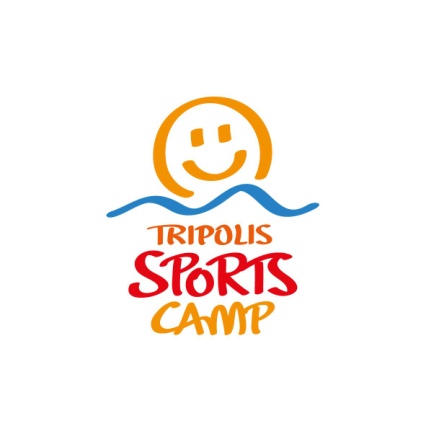 ΑΙΤΗΣΗ ΣΥΜΜΕΤΟΧΗΣ“Tripolis Sports Camp 2023”ΕΠΩΝΥΜΟ___________________________________ΟΝΟΜΑ___________________________________________ΗΜΕΡΟΜΗΝΙΑ ΓΕΝΝΗΣΗΣ________________ΟΝΟΜΑΤΕΠΩΝΥΜΟ ΚΗΔΕΜΟΝΑ ____________________ΔΙΕΥΘΥΝΣΗ ____________________ΤΗΛΕΦΩΝΟ ΟΙΚΙΑΣ______________________________________ΤΗΛΕΦΩΝΟ ΕΡΓΑΣΙΑΣ____________________________________ΚΙΝΗΤΟ ΤΗΛΕΦΩΝΟ____________________________________E-mail ΕΠΙΚΟΙΝΩΝΙΑΣ____________________________________Α.Δ.Τ του Γονέα___________________________________________Ο/Η υπογεγραμμέν__ σας δηλώνω ότι:α) Το παιδί μου μπορεί να συμμετέχει σε όλα τα προγράμματα του Tripolis Sports Camp 2023.β) Το παιδί μου έχει το εξής πρόβλημα υγείας που πρέπει να προσεχθεί:_____________________________________________________________________________________________________________________________________________________________________Συμπληρωματικά, θα σας επισυναφτούν οι απαραίτητες ιατρικές βεβαιώσεις που του επιτρέπουν να συμμετέχει στα αθλητικά σας προγράμματα.γ) Διατροφικές ιδιαιτερότητες (σοβαρά θέματα υγείας όπως αλλεργίες κ.λ.π).δ) Δίνω ρητά τη συγκατάθεσή μου προς την οργανωτική επιτροπή του Tripolis Sports Camp για τη λήψη φωτογραφικού υλικού και βίντεο των, οποίων η χρήση θα γίνεται στην ιστοσελίδα του, σε ραδιοτηλεοπτικά μέσα, και μέσα κοινωνικής δικτύωσης του. Οι φωτογραφίες και τα βίντεο θα είναι ΜΟΝΟ ομαδικές καθώς και από μακρινή απόσταση, ώστε να καλύπτονται τα ατομικά χαρακτηριστικά των παιδιών ε) Το παιδί εκτός από τους κηδεμόνες του θα παραλαμβάνεται με την επίδειξη της αστυνομικής ταυτότητας του:1._____________________________________________________2._____________________________________________________3._____________________________________________________Περίοδοι “Tripolis Sports Camp 2023” (Επιλέξτε το πιο κάτω κουτάκι) Από Δευτέρα έως Παρασκευή 07:30 – 15:30α) 19/06/2023 – 23/06/2023 β) 26/06/2023 – 30/06/2023  γ) 03/07/2023 – 07/07/2023δ) 10/07/2023 – 14/07/2023ε) 17/07/2023 – 21/07/2023στ) 24/07/2023 – 28/07/2023ζ) 31/07/2023 – 04/08/2023η) 07/08/2023 – 11/08/2023__/__/20230/Η_____Κ.Π._____ΥΠΟΓΡΑΦΗΚόστος Tripolis Sport Camp:1ο Παιδί 40ε την εβδομάδα2ο Παιδί 30ε την εβδομάδα 3ο Παιδί 25ε την εβδομάδα4ο Παιδί ΔΩΡΕΑΝΠΟΣΦΟΡΑ ΠΡΟΓΡΑΜΜΑΤΟΣ: 1 Μήνας 130ε / Παιδί   &  6 Εβδομάδες 200ε / ΠαιδίΤρόποι Πληρωμής:Η πληρωμή μπορεί γίνεται με μετρητά στην Γραμματεία τένις του ΔΑΚ Τρίπολης Τέρμα Καλαβρύτων  - τηλ.: 6972694448 – 6977236522 - 2711104027  η ηηηηηξνΙηοασιηδοσηκξκιξλξδ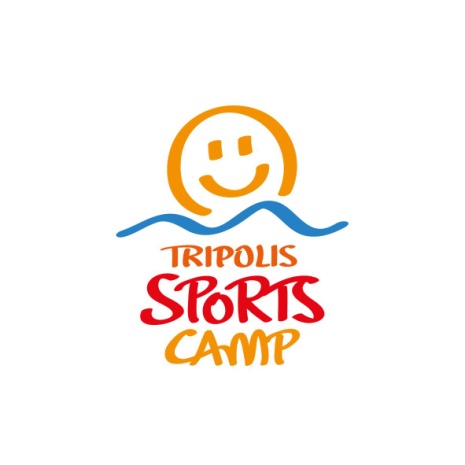 